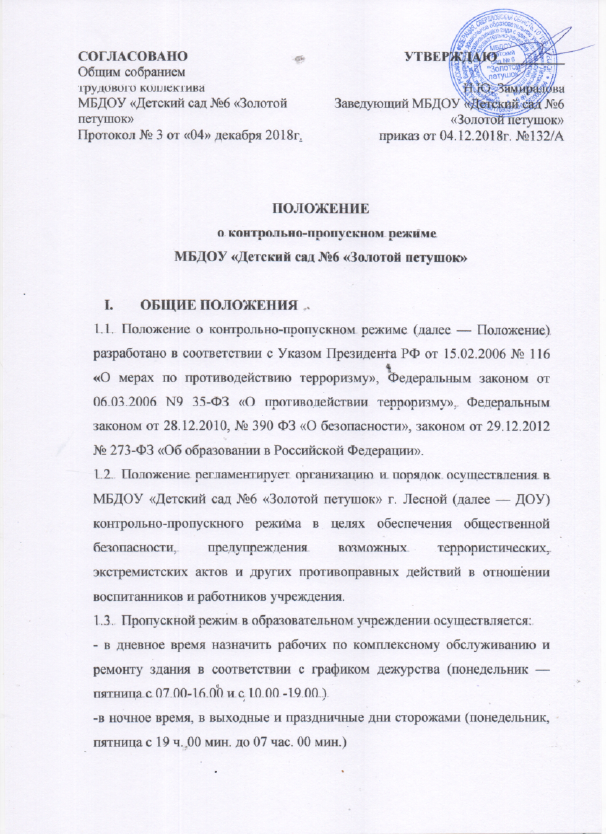 II ОРГАНИЗАЦИЯ ПРОПУСКНОГО РЕЖИМА2.1.Прием воспитанников, работников образовательного учреждения и посетителей.Вход воспитанников в образовательное учреждение осуществляется в сопровождении родителей с 07 ч. 00 мин. до 09 ч. 00 мин., с 16.00 до 19.00 в свои блочные двери, с 09.00до 16.00 через центральный вход.-	Педагогические работники и технический персонал образовательного учреждения пропускаются на территорию образовательного учреждения без записи в журнале регистрации посетителей.-	Посетители (посторонние лица) пропускаются в образовательное учреждение на основании паспорта или иного документа, удостоверяющего личность.-	При выполнении в образовательном учреждении строительных и ремонтных работ, допуск рабочих осуществляется по списку подрядной организации, согласованному с руководителем образовательного учреждения.-	Проход родителей, и законных представителей сопровождающих детей в МБДОУ и забирающих их из МБДОУ, осуществляется без предъявления документа, удостоверяющего личность.-	После окончания времени, отведенного для входа воспитанников в МБДОУ или их выхода из МБДОУ, дежурный (рабочие по КОЗ) обязаны произвести осмотр помещений образовательного учреждения на предмет выявления посторонних, взрывоопасных и подозрительных предметов.-	Проход родителей на собрания осуществляется по списку, составленному и подписанному воспитателем с предъявлением родителями дежурным (рабочие по КОЗ) документа, удостоверяющего личность, без регистрации данных в журнале учета посетителей.-	Нахождение участников образовательного процесса на территории объекта после окончания рабочего дня без соответствующего разрешения руководства образовательного учреждения запрещается.2.2. Пропуск автотранспорта-В целях предотвращения нахождения на территории образовательного учреждения постороннего транспорта и предметов не допускать свободного доступа транспорта. Все транспортные ворота образовательного учреждения должны быть закрыты. Пропуск транспорта на территорию должен осуществляться под контролем заведующей складом ДОУ образовательного учреждения.-В нерабочие дни въездные ворота и калитки на территории образовательного учреждения должны быть закрыты на замок, на территории не должно находиться постороннего транспорта.-Обо всех случаях длительного нахождения в непосредственной близости от образовательного учреждения, транспортных средств, вызывающих подозрение, дежурный информирует руководителя образовательного учреждения (лицо, его замещающее) и при необходимости.-О случаях возникновения чрезвычайной ситуации незамедлительно сообщать в правоохранительные и надзорные органы. Телефоны дежурных служб для взаимодействия в случае возникновения (или угрозы возникновения) чрезвычайных ситуаций:ОМВД России по ГО «город Лесной», тел. 02, 26877;ФГКУ СУ ФПС № 6 МЧС России, тел. 01, 26800;МКУ АСС, тел 05, 26868;ФСБ России Управление по Свердловской области отдел в г. Лесном, тел. 2-69-17.